 تقـــرير المشرف حول قابلية الأطروحة للمناقشة، المتضمن منح (100) نقطة.ميدان التكوين  /شعبة التكوين : ....................................... / ....................................................... التخصص : ........................................................ قرار تأهيل التكوين رقم: ....................................1/معلومات خاصة بطالب الدكتوراه:الإسم: .................................................... و اللقب: ...................................................... تاريخ ومكان الازدياد: .....................................................................................................العنوان: ................................................................................................................... الهاتف: ............................................. البريد الإلكتروني: .................................................... المؤسسة التي سلمت شهادة الماستر: ........................................................................................تخصص الماستر: ..........................................................................................................سنة أول تسجيل في الدكتوراه: ............................................................................................التاريخ المتوقع للمناقشة: ....................................................................................................عنوان الأطروحة: .....................................................................................................................................................................................................................................2/بيانات تعريف المشرف:الإسم: .......................................... اللـقب: .....................................................الرتبـة: ............................................ القسم: ....................................................العنوان الإلكتروني/الهاتف الشخصي: ........................................................................................3/بيانات تعريف مخبر الانتساب: إسم المخبر: ................................................................................................................لقب و إسم مدير المخبر: .....................................................................................................العنوان الإلكتروني/الهاتف: .................................................../................................................التقرير حول قابلية الأطروحة للمناقشة : .....................................................................................................................................................................................................................................................................................................................................................................................................................................................................................................................................................................................................................................................................................................................................................................................................................................................................................................................................................................................................................................................................................................................................................................................................................................................................................................................................................................................................................................................................................................................................................................................................................................................................................................................................................................................................................................................................................................................................................................................................................................................................................................................................................................................................................................................................................................................................................................................................................................................................................................................................................................................................................................................................................................................................................................................................................................................................................................................التقرير حول اصالة عمل البحث المنجز ، المتضمن منح (100) نقطة:  .....................................................................................................................................................................................................................................................................................................................................................................................................................................................................................................................................................................................................................................................................................................................................................................................................................................................................................................................................................................................................................................................................................................................................................................................................................................................................................................................................الرأي حول قابلية المناقشة :	ونتيجة لذلك ، فإنني  موافق على عرض أطروحة السيد(ة) ............................. ................................ من أجل الحصول على شهادة دكتوراه الطور الثالث في تخصص ............................................................ من جامعة سعيدة - الدكتور مولاي طاهر .سعيدة في:  ............................                                         	الأستاذ المشرف: (الإسم و اللقب و الإمضاء)                  المصادقة البعدية لعميد الكلية او نائبه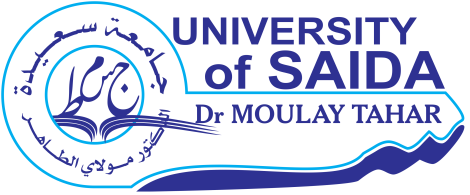 وزارة التعليم العالي و البحث العلميجامعة سعيدة – د. مولاي الطاهر  كـليـة : ...........................................السنة الجامعية ........ /........... قسم : ...............................................